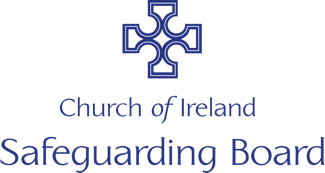 Parish of ……………… 
Accident Report Form -AdultsName of injured person 	Age                       Date of birth 	Address	Telephone  	Event/meeting and location	Date of event/meeting	Details of accidentNames of witnesses	Action taken and by whom (details of first-aid, medical or PSNI involvement)Signed (Leader)		                Date	Countersigned (witness)		                Date	Signature of person(s) injured (if possible)  							General Data Protection regulations:  We are committed to protecting your personal information.  By completing and signing this form you are confirming that you are consenting to the parish holding and processing your personal data for the purpose of contacting you by post, phone or electronically with regard to this matter. If you have any questions about how we process your personal date contact the church leader.The completed report form should be returned to a Parish Panel member